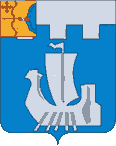 ПОДОСИНОВСКАЯ РАЙОННАЯ ДУМАШЕСТОГО СОЗЫВАРЕШЕНИЕот 17.12.2021 № 06/26пгт ПодосиновецО внесении изменений в решение Подосиновской районной Думы от 19.12.2008 № 43/98 В соответствии с Федеральным законом от 26.07.2006 № 135-ФЗ «О защите конкуренции», статьей 8 Устава Подосиновского района Кировской области, Подосиновская районная Дума РЕШИЛА:Внести следующие изменения в решение Подосиновской районной Думы от 19.12.2008 № 43/98 «Об утверждении Положения о порядке предоставления в аренду муниципального имущества муниципального образования Подосиновский район Кировской области» (с изменениями, внесенными решениями Подосиновской районной Думой от 10.10.2012 №22/165, от 28.04.2017 № 10/65, от 25.02.2019 № 31/195):В приложение «Положение о порядке предоставления в аренду муниципального имущества муниципального образования Подосиновский муниципальный район Кировской области» внести следующие изменения:В подпункте в) пункта 3.1 раздела «Способы предоставления в аренду муниципального имущества, не закрепленного за муниципальными предприятиями и учреждениями (казенного имущества), в том числе переданного в доверительное управление»:Абзац 6 изложить в новой редакции:«- медицинским организациям, организациям, осуществляющим образовательную деятельность;»;Абзац 12 изложить в новой редакции:«- взамен недвижимого имущества, права в отношении которого прекращаются в связи со сносом или с реконструкцией здания, строения, сооружения, которыми или частью которых является такое недвижимое имущество, либо в связи с предоставлением прав на такое недвижимое имущество государственным или муниципальным организациям, осуществляющим образовательную деятельность, медицинским организациям. При этом недвижимое имущество, права на которое предоставляются, должно быть равнозначным ранее имевшемуся недвижимому имуществу по месту расположения, площади и определяемой в соответствии с законодательством Российской Федерации, регулирующим оценочную деятельность, стоимости. Условия, при которых недвижимое имущество признается равнозначным ранее имевшемуся недвижимому имуществу, устанавливаются федеральным антимонопольным органом;».Настоящее решение вступает в силу после его официального опубликования в Информационном бюллетене органов местного самоуправления Подосиновского района.Разместить настоящее решение в сети «Интернет» на официальном сайте Администрации Подосиновского района по адресу www.podosadm.ru .ПредседательПодосиновской районной Думы    Д.В. Копосов                                                                                                              ГлаваПодосиновского района    С.П. Синицын                                                                       